V 3 – Darstellung von MethanMaterialien: 		Feuerfestes Reagenzglas, Mörser mit Pistill, Spatel, Bunsenbrenner, gebogene Pasteurpipette, durchbohrter Stopfen, Stativmaterial, TrichterChemikalien:		wasserfreies Natriumacetat, Natriumhydroxid, Calciumoxid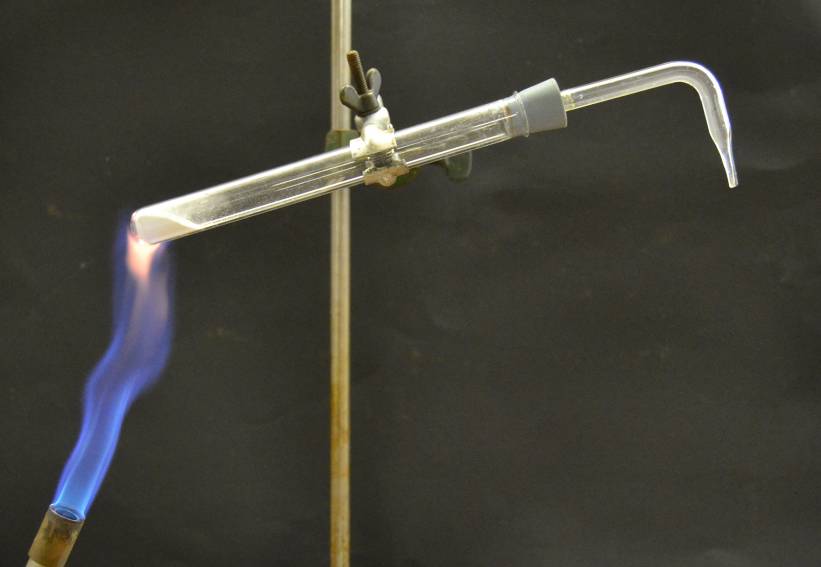 Durchführung: 	Es werden 0,5 g von jedem Ausgangsstoff abgewogen und mit dem Mörser und Pistill getrennt voneinander zu feinem Pulver gemörsert. Nun werden alle drei Chemikalien im Reagenzglas vermischt, das nahezu waagerecht mit dem Stativ befestigt wird. Anschließend wird das Reagenzglas mit dem Stopfen und der sich darin befindenden gebogenen Pipette verschlossen und das Gemisch langsam erhitzt. Die entstehenden Gase werden auf Entflammbarkeit am Pipettenende geprüft.Beobachtung:	Beim Erhitzen verflüssigt sich das weiße Gemisch und es entsteht ein Gas. An dem Pipettenende lässt sich dieses Gas entzünden, welches mit einer hellen Flamme brennt. Es erlischt erst, wenn die Reaktion beendet oder die Flamme ausgepustet wird. 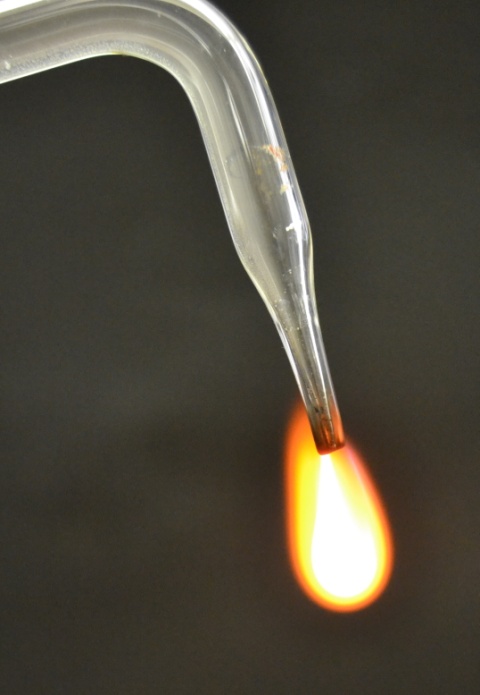 Deutung:			Durch das Erhitzen von Natriumacetat mit Natriumhydroxid entsteht Methan:		CH3COONa(s) + NaOH(s) ⟶ Na2CO3(s) + CH4(g).Calciumoxid dient bei diesem Versuch dem hygroskopischen Natriumacetat und Natriumhydroxid zur Trocknung.Entsorgung:	Der weiße Rückstand im Reagenzglas wird mit Wasser aufgenommen und im Säure-Base-Abfall entsorgt.Literatur:	K. Hohmann: http://www.chids.de/dachs/praktikumsprotokolle/PP0083 Darstellung_von_Methan.pdf 13.08.2014 (Zuletzt abgerufen am 16.08.2014 um 12:51Uhr).GefahrenstoffeGefahrenstoffeGefahrenstoffeGefahrenstoffeGefahrenstoffeGefahrenstoffeGefahrenstoffeGefahrenstoffeGefahrenstoffeNatriumacetatNatriumacetatNatriumacetatH: -H: -H: -P: -P: -P: -NatriumhydroxidNatriumhydroxidNatriumhydroxidH: 314, 290H: 314, 290H: 314, 290P: 280, 301+330+331, 305+351+338P: 280, 301+330+331, 305+351+338P: 280, 301+330+331, 305+351+338CalciumoxidCalciumoxidCalciumoxidH: 315, 318, 335H: 315, 318, 335H: 315, 318, 335P: 260, 280, 305+351+338P: 260, 280, 305+351+338P: 260, 280, 305+351+338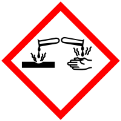 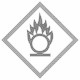 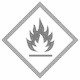 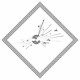 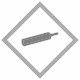 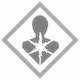 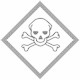 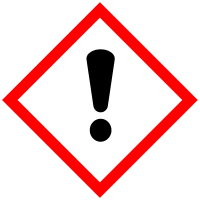 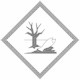 